Математика группа 17 на задания на 8.11. и на 10.11 2021 гКонспект пишем в рабочие тетради ! Задачи пишем, решаем задачу по рис №4.Тема: Перпендикуляр и наклонная1. Выполняете рисунки № 1 - 5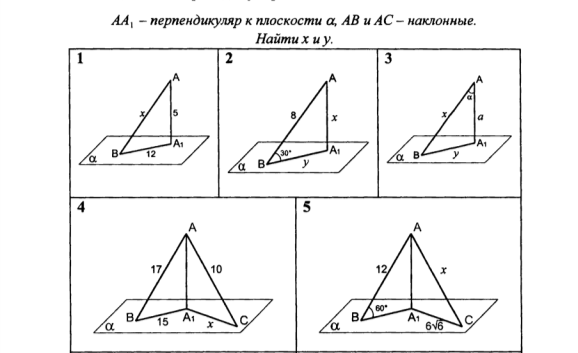 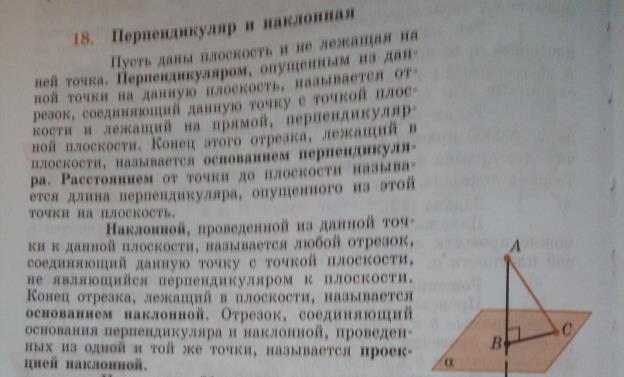 Пишете конспект по вопросам:1. Перпендикуляр, опущенный из точки к плоскости.2. Расстояние от точки до плоскости.3. Наклонная, проведенная из данной точки к плоскости.4. Основание перпендикуляра, основание наклонной5. Проекция наклонной.Напишите определение:     1.Расстояние от прямой до параллельной плоскости.   2. Расстояние между параллельными плоскостями.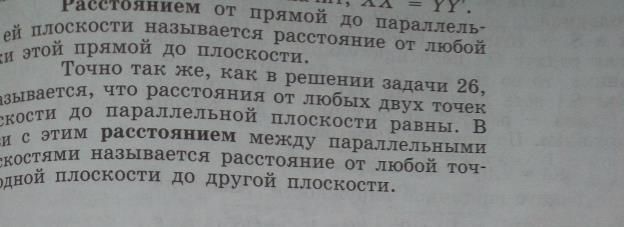 Разбор задач №17, 24    ( такие будут на к/р №2)Задача№24(1)Из точки к плоскости проведены две наклонные. Найдите длины наклонных, если одна из них на 26 см. больше другой, а проекции наклонных равны 12см. и 40см.Нарисуйте рисунок № 4 ( числа, которые там указаны не ставить)Решение1.Рассмотрим треугольник АА1В, А1 = 900.По теореме Пифагора выразим АА1.АА21 = АВ2 – ВА21АА21 = АВ2 – 122АА21 = АВ2 – 144     (1)2.Рассмотрим треугольник АА1С, А1 = 900.По теореме Пифагора выразим АА1.АА21 = АС2 – СА21АА21 = АС2 – 402АА21 = АС2 – 1600        (2)3.Приравниваем правые части равенств  (1) и (2) АВ2 – 144 =  АС2 – 1600  Пусть АВ = х, тогда   АС = х + 26.х2 – 144 =  (х + 26)2 – 1600  х2 – 144 =  х2 + 52х + 676 – 1600 52х = 780 ; х = 780 : 52;  х = 15.АВ = 15 см.  АС = 15 + 26 =41 см.Ответ: АВ = 15 см.  АС  =41 см.Задача№23 Из точки к плоскости проведены две наклонные, равные 10 см. и 17см. Разность проекций этих наклонных  равны  9см. Найдите проекции наклонных.Нарисуйте рисунок № 4 ( числа, которые там указаны не ставить)Решение1.Рассмотрим треугольник АА1В, А1 = 900.По теореме Пифагора выразим АА1.АА21 = АВ2 – ВА21АА21 = 102 – ВА21АА21 = 100 – ВА21            (1)2.Рассмотрим треугольник АА1С, А1 = 900.По теореме Пифагора выразим АА1.АА21 = АС2 – СА21АА21 = 172 – СА21АА21 = 289 – СА21                        (2)3.Приравниваем правые части равенств  (1) и (2) 100 – ВА21  =  289 – СА21                        Пусть ВА1 = х, тогда   СА1 = х + 9.100 – х2  =  289 – (х + 9)2                        100 – х2  =  289 – х2 -18х  - 81                       18х = 108;   х = 108 : 18;  х =6;  ВА1 = 6см.  СА1 = 6 + 9 = 15 смОтвет: ВА1 = 6см.  СА1 = 15 см.Решите самостоятельно задачу по чертежу №4.Теорема о трех перпендикулярах.        Рисунок и Т 3.5 в тетрадь.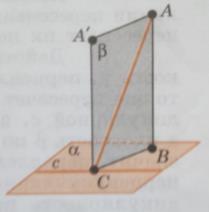 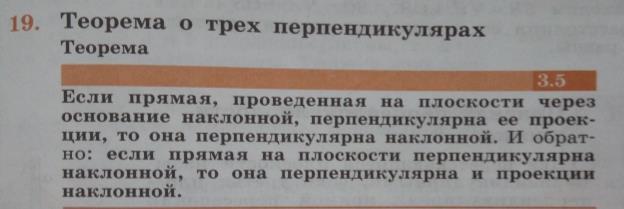 